ICS 67.120.20Bu tadil, TSE Gıda, Tarım ve Hayvancılık İhtisas Kurulu’na bağlı TK15 Gıda ve Ziraat Teknik Komitesi’nce hazırlanmış ve TSE Teknik Kurulu’nun ……. tarihli toplantısında kabul edilerek yayımına karar verilmiştir.Atıf yapılan standartlar listesinden aşağıdaki standartlar çıkartılmıştır.Atıf yapılan standartlar listesine aşağıdaki standartlar eklenmiştir.Madde 5.1 “Numune alma” aşağıdaki şekilde değiştirilmiştir;5.1 Numune almaSınıfı, tipi, çeşidi ve ambalajları aynı olan ve bir defada muayeneye sunulan hindi gövde etleri bir parti sayılır. Numune partiden, TS EN ISO 17604’e göre alınırMadde 5.3.2 " Salmonella aranması” maddesi aşağıdaki şekilde değiştirilmiştir;5.3.2	Salmonella aranmasıTS EN ISO 6887-2’ye göre hazırlanan deney numunesinde Salmonella aranması, TS EN ISO 6579-1’e göre yapılır ve sonucun Madde 4.2.2’ye uygun olup olmadığına bakılır.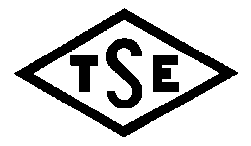 Sayfa 1/1TADİL TASARISIDRAFT AMENDMENTTS 4018: 2014tst T1:Hindi gövde etleri (Karkas)Turkey meat (Carcass)TS NoTürkçe adıİngilizce adıTS 3135 ISO 3100-1Et ve et mamülleri - Numune alma ve analiz    numunelerinin hazırlanması Bölüm 1 -  Numune almaMeat and products - Sampling and preparation of test samples - Part 1: SamplingTS EN ISO 6579Mikrobiyoloji - Gıda ve hayvan yemleri - Salmonella türlerinin belirlenmesi için yatay yöntemMicrobiolgy of food and animal feeding stuffs - Horizontal method for detection of Salmonella sppTS NoTürkçe adıİngilizce adıTS EN ISO 6579-1*Besin zincirinin mikrobiyolojisi - Salmonella'nın tespiti, sayımı ve serotiplendirmesi için yatay yöntem - Bölüm 1: Salmonella spp.Microbiology of the food chain - Horizontal method for the detection, enumeration and serotyping of Salmonella - Part 1: Detection of Salmonella spp. (ISO 6579-1:2017)TS EN ISO 17604*Gıda ve hayvan yemleri mikrobiyolojisi -Mikrobiyolojik analiz için karkasdan numune almaMicrobiology of the food chain - Carcass sampling for microbiological analysis